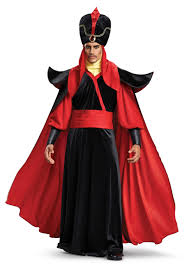 JAFAR: Disfraz de Jafar más gorro y casaca de sultánTROPEZÓN: mismos colores pero invertidos y sin el gorro.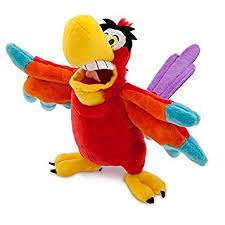 Iago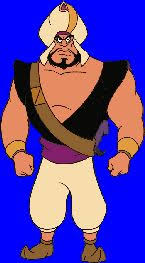 Capitán y Guardias.Los guardias irán sin gorro.El gorro del capitán es importante que no le haga sombra en la cara y que pueda sujetarse bien para los bailes.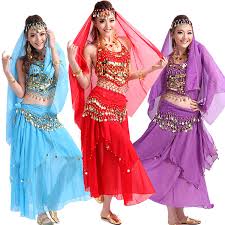 PUEBLO árabe chicas- COLORES ADMITIDOS:Violeta-Rojo-Amarillo-NaranjaCOLORES PROHIBIDOS: AZUL-CELESTES Y VERDES o TURQUEZAS.Han de ir todas con el mismo vestuario, han de comprarlo en el mismo sitio o hablar con Broderí.Calzado: chinas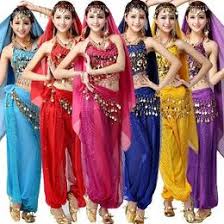 NODRIZASCOLORES ADMITIDOS:Violeta-Rojo-Amarillo-NaranjaCOLORES PROHIBIDOS: AZUL-CELESTES Y VERDES o TURQUEZAS.Han de ir todas con el mismo vestuario, han de comprarlo en el mismo sitio o hablar con Broderí.Calzado: chinas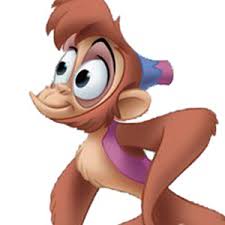 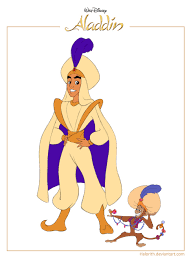 ABU  2 vestuarios pobre y Prince Ali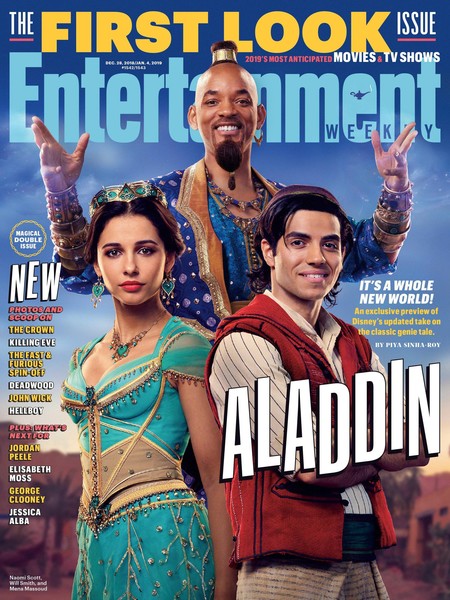 JAZMIN (hablar con Broderi)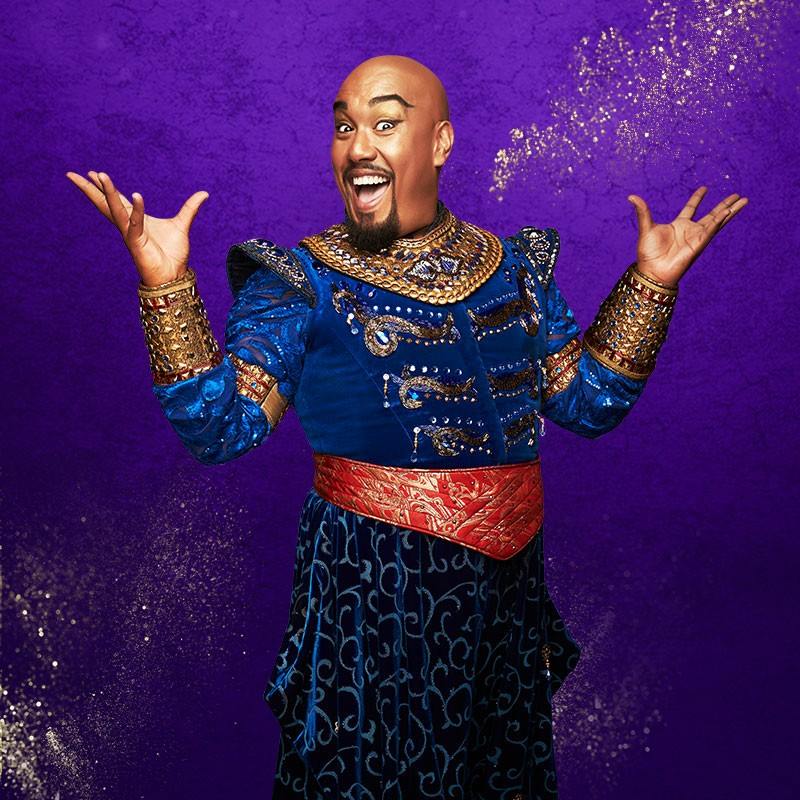 GENIO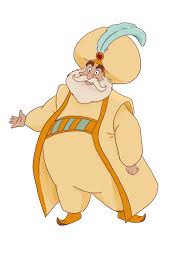 Sultán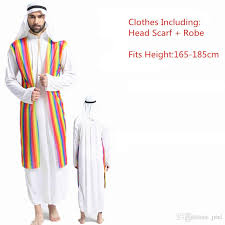 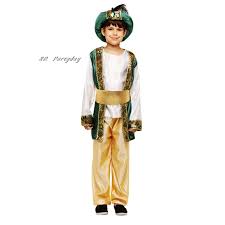 Principe Ahmed + casaca rayada de pueblo.